Plan of Studies in Physics /AstronomyRequirements for earning Science B.S.c in Physics/ Astronomy  are to achieve 128 units accepted with a grade not less than (2) contain:* Faculty Requierments:Physics /Astronomy  major requirements :Student studies 72 units from astronomy Physics, and mathematic department as shown:a-	27 units Compulsory from Astronomy Courses:b- 25 units Compulsory from Physics Courses as follows:c- 3 units Compulsory from Mathematics & Static Courses:d-6 Units from Astronomy Courses (Elective):7 Units from Physics Courses (Elective):* Must be registered with labTraining Course (astr 390)(2 units):A new course added recently to train students for 6 weeks in the summer season which is spent at the department under the supervision of an academic supervisor:Elective courses from other departments (6 units):Students choose elective courses under supervision of their academic supervisor that helps with their studying courierPlan of Studies in Mathematics/ AstronomyRequirements for earning Science B.S.c in Mathematics /Astronomy  are to achieve 128 units accepted with a grade not less than (2) contain:* Faculty Requirements:Mathematics /Astronomy major requirements:Student studies 72 units from astronomy and mathematic department as shown:a- 28 units Compulsory from Astronomy Courses:b- 19 units Compulsory from Mathematics Courses as follows:c-  4 units Compulsory from Physics & Static Courses:d-8 Units from Astronomy Courses (Elective):9 Units from Math Courses (Elective):Training Course (Astr 390) (2 units):A new course added recently to train students for 6 weeks in the summer season which is spent at the department under the supervision of an academic supervisor:Elective courses from other departments (6 units):Students choose elective courses under supervision of their academic supervisor that helps with their studying courierList of Astronomy CoursesPlan of Studies in Physics /Astronomy First Year for Science StudentsLevel 01 (12 units)                                                              Level 02(15 units)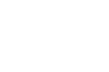 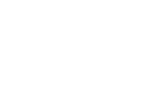 *condensed course no less than 15 units weekly	*condensed course no less than 15 units weekly** Or Communication & skills Comm101	** Or Computer Cs101Level 03 (17 units)	Level 04 (16 units)Level 05 (18 units)	Level 06 (16 units)Level 07 (17 units)	Level 08 (17 units)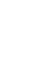 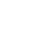 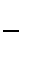 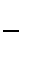 Plan of Studies in Mathematics /AstronomyFirst Year for Science StudentsLevel 01 (12 units)                                                              Level 02(15 units)*condensed course no less than 15 units weekly	*condensed course no less than 15 units weekly** Or Communication & skills Comm101	** Or Computer Cs101Level 03 (18 units)	Level 04 (16 units)Level 05 (18 units)	Level 06 (15 units)Level 07 (17 units)	Level 08 (17 units)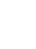 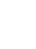 Description of Astronomy Department CoursesObjectives of the course:The aim of this course is to give a general introduction about the space science and all celestial objects in the sky as well as the way to detect their coordinates according to the daily and yearly motions of the Earth around the Sun.Course Description:This course contains the following subjects: Historical background. The different branches of astronomy and their applications and uses. The celestial sphere and apparent motions. Celestial coordinates. Measurements of time and calendars. An introduction to the study of the Planets and Kepler's law. Solar and lunar eclipses. Tides. Some physical properties about the Earth, the Sun, and stars.Main text and subsidiary books:2004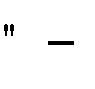 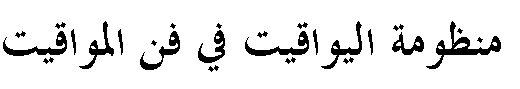 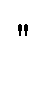 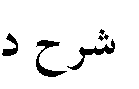 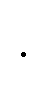 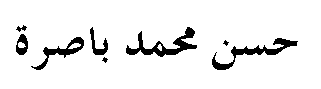 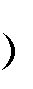 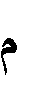 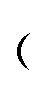 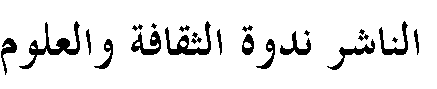 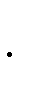 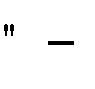 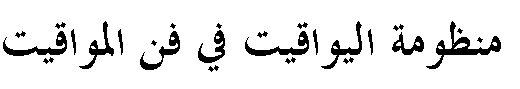 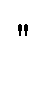 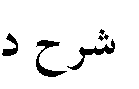 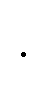 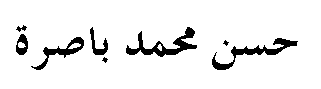 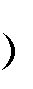 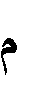 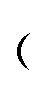 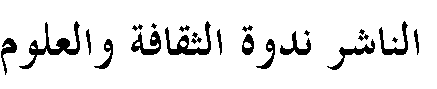 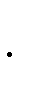 New Solar System, Beaty and Chaikin 1990, 2nd edition .Fundamental Astronomy, H. Karttumen, P. Kroger; 1996. Springer.Contemporary Astronomy, Jay M. Pasachoff, Saunders College Publishing 1985.The aim of this course is to give some astronomical knowledge about celestial objects and physical and dynamical  properties of the stars.Course Description:This course contains the following subjects: The main characteristics of stars (distance, brightness, magnitude, surface temperature, color index, radius, mass, size, chemical composition) Spectral type. Stellar velocity (proper motion, radial motion, space velocity). H.R. diagram. The Stellar systems (single, double, Variables, clusters). Galaxies, Pulsations Quasars, and Black Hors.Main text and subsidiary books:OTO lectures on Astrophysics, D. Page, J. G. Hirsch: Springer 2000.Structure of the Universe A.E. Roy & D. Clarke, 1992.The Dynamical Universe Snow, West Pub. Company, 1988.Contemporary Astronomy, Jay M. Pasachoff, Saunders College Publishing 1985Objectives of the course:The aim of this course is to give a knowledge to the students about the history of the Astronomy and the contributions of the Arab and Muslime scientists in the development of the humanity knwolge in that field.Course Description:The general idea about the celestial objects movements – The Astronomy in the Pharaonic era - The Chinese Astronomy - The Pabelion Astronomy - The Greek Astronomy - The Arab Astronomy – The Contrebutions of the Islamic civilization on the field of Astronomy.Main text and subsidiary books:OTO lectures on Astrophysics, D. Page, J. G. Hirsch: Springer 2000.Structure of the Universe A.E. Roy & D. Clarke, 1992.The Dynamical Universe Snow, West Pub. Company, 1988.Contemporary Astronomy, Jay M. Pasachoff, Saunders College Publishing 1985The aim of this course is to give an idea about the different types of astronomical tools (Properties, Components, and Uses).Course Description:This course contains the following subjects: studies of the optical telescopes ( types, components, properties). Radio telescopes.  Orbital telescopes. Solar telescopes, Infrared telescopes, Methods of construction of telescopes for various astronomical purposes. Types of astronomical detectors (Spectrographs, Photographic plates and their properties, photoelectric photometers, CCD Camera).Main text and subsidiary books:Reflectin, Telescope Optics I : (2000), R.N. Wilson - Springer.Astrophysical Techniques by : C.R. Kitchin, Adam Hilger, (1984).CCD Astronomy by Christian Buil (1993).Astronomical Photometry by Arne A. Henden Ronald H. Kaitchuck.Objectives of the course:The aim of this course is to give an idea about how to use the astronomical observation in the field of marine navigation.Course Description:The celestial sphere, Apparent movement of heavenly bodies, Horizon coordinate system (Altitude and Azimuth), Equatorial coordinate system (Declination and hour angle), Greenwich and Sidereal time, The Navigation Triangle, Circumpolar stars, The Time Diagram, Twilight – nautical – civil. Nautical Almanac - Increments and d &  v  Corrections.  Marine Sextant, Altitude corrections. Position by stars - Altitude Intercept - Hilaire method.Main text and subsidiary books:Admiralty Manual of Navigation, Vol. 2, HMSO, London, 1978.The Principles and Practice of Navigation. By: A. Frost, Master M.R.I.N.2001.The Complete on-Board Celestial Navigator Everything but the Sextant. GerogeG. Bennett.2007.Textbook on Spherical Astronomy, Sixth Edition Revised by R.M. Green, 1977.Objectives of the course:The aim of this course is to help the students to make programs for some astronomical aspects.Course Description:This course contains the following subjects: An introduction to the basic principles of programming using the BASIC language. Applications to astronomy (Sunrise, Sunset, Twilight calculations, determining the starting of months at different calendars, search and determination of periodicity. Finding the paths of the planets, commits, and artificial satellites. Determination of Makkah. Determination of the effect of the atmospheric refraction on celestial objects coordinates energy curves of stars, other application).Main text and subsidiary books:Practical Astronomy with your calculator, Peter Duffett-Smith, Cambridge University Press, 1991.Astronomy with your Personal Computer, Peter Duffett-Smith, CambridgeUniversity  Press, 1986.Astronomy on the Personal Computer: 2000. 4th. edition. T. Pfleger.Springer,  Germany.Objectives of the course:The aim of this course is to study the physical properties and space distribution of variable stars and the properties of Binary stars and its importance in the astronomical studies.Course Description:This course contains the following subjects : The classification of Binary stars – orbital parameters – visual binary – eclipsing binary stars (determine the orbital parameters, light curves) – spectral binary stars (determine the orbital parameters, velocity curves) – X binary stars. The classification of variables and technique of observation. Semi regular and irregular variables. Location of variables on H-R diagram. Periodical analysis of light curves for different variables.  Analysis  of  the  observational  data  to  detect  some     experimentalrelations for variable stars. The importance of variable stars in cosmic studies.Main text and subsidiary books:Eclipsing Binary Stars, J. Kallarathand, E.F. Milonc, 1999.Strohmeier, W. "Variable Stars" 1972.Objectives of the course:The aim of this course is to give the students bases for determining the positions of the celestial bodies relative to fundamental planes.Course Description:This course contains the following subjects : Spherical trigonometry. Celestial coordinate systems and the transformations between them. Time and seasons. Refraction. Aberration. Parallax. Precession and mutation. The effects of the various factors on the observational astrometry. Computational algorithms of the daily astronomical phenomena ( Sunrise, Sunset, Twilight ). Some applications of the spherical astronomy in the geodetic science. The geocentric motion of a planet. The phase of the planets and the Moon . Position angle of the Sun's axis of rotation. The heliocentric coordinates of a Sun-spot.Main text and subsidiary books:A Guide to the celestial sphere: 1996, James, B. Kaler. Amazon, USA.Astronomy on the personal computer: 2000. 4th edition. T. Pfleger. Springer, Germany.Spherical Astronomy : R. Green, Cambridge University Press, 1985.Computational Spherical Astronomy: L.G. Taff, John Wiley and Sons, 1981.Objectives of the course:The aim of this course is to study the laws of motion for celestial bodies natural or artificial, and to study the effects of the different perturbations on them.Course Description:This course contains the following subjects : Analytical study of Kepler's and Newton's laws. The potential of the gravitational field. Earth's rotation. Rectilinear motion near the Earth's surface. Central motion. The two body problem. Space orbital elements and their computations. Expansions of elliptic motion. Oblate ness perturbation on the motion of the artifical satellites. Drag effect on the motion of artificial satellites., Dynamics of stellar systems.Main text and subsidiary books:Orbital and celestial mechanics: 1998, John, P. Vinti. Edited by Gim, J. Der. Nino, L . Bonavito. AIAA Education Series, USA.An Introduction to Mathematics and Method of Astrodynamics: 1999,Battin. AIAA  Education Series, USA.Satellite Orbits: 2000, O. Montenbruck. Springer, Germany .Objectives of the course:The aim of this course is to study the stellar radiation in different spectral regions and the way to detect this radiation in order to study the physics and evolution of stars  .Course Description:This course contains the following subjects : The electromagnetic radiation. Stellar radiation in different spectral regions. Estimating the stellar temperature. The color index and color excess. Effects of interstellar medium absorption and air masses on stellar spectra. Photographic and photoelectric observations. Photometric systems and their applications. Measurements and evaluation of the stellar radiation and its applications. Introduction to the Polarimetric studies, and its applications.Main text and subsidiary books:Steller Physics, Bisnovatyi-Kogan, 2001, Springer.The dynamic univers, 1988, T.P. Snow .Objectives of the course:The aim of this course is to study the stellar atmospheres by solving some models based on the solution of the equation of radiation transfer through different physical properties media  .Course Description:This course contains the following subjects:  Atomic  structure, Deep study of the physical properties of the radiation field. Interaction of radiation with matter. Emission and absorption. The statistical equilibrium equation. The equation of radiation transfer and its solution for continuous radiation. The stellar Gray atmosphere. Line transfer equation in stellar atmosphere - Curve of growth. Chemical abundances in stellar atmosphere.Main text and subsidiary books:Stellar Atmospheres : theory and Observations, Greve, 1997, Springer.Stellar Physics (II), Bisonovatyi-Kogan, 2001, Springer.Radiation	Transfer	and	Stellar	Atmospheres	:	T.L.	Swihart	Pachart Publishing House, 1981.Introduction to Stellar Atmospheres and Interiors : Eva Novotny, Oxford University press, 1973.Objectives of the course:The aim of this course is to give the students general knowledge about radio astronomy.Course Description:This course contains the following subjects: Principles of radio astronomy, instrumentation. The origin of radio waves (thermal and non-thermal radiation - Plasma Vibration and radiation of accelerated charges. Liner radio spectra. Radio emission generated from the Sun, galaxy, and extra galaxies. Detection of some astronomical measurements by radio instruments.Main text and subsidiary books:Tools of Radio Astronomy Rohlts, 2000, Springer.Radio Astronomy by: J. D. Kraus, Cygnus-Quasar Book, 1986.Tools of Radio Astronomy Problems and Solutions, Wilson, 2000, Springer.Objectives of the course:The aim of this course is to concentrate the student knowledge on the solar system by studying the physics of the planets and their structure, atmospheres, and components  .Course Description:This course contains the following subjects : Origin and evolution of the solar system. The Planets and their satellites (motions, masses, densities , atmospheres, compositions). The planetary medium. The effects of the solar phenomenon and, he Solar winds on Earth (Van Allen belts, Aurora, Geomagnetic disturbances, Zodiacal light).Main text and subsidiary books:New Solar System, Beaty and Chaikin , 1990, 2nd eddition.Dynamic Universe, Snow, 1987.Physics of Planetary Rings, A.M. Fridman, N.N. Gorkavyi. Springer (1999).Contemporary Astronomy, Pasachoff, 1984.Objectives of the course:The aim of this course is to train the student on the astronomical Studies takenObjectives of the course:The aim of this course is to teaching special scientific topics for different astronomical topics.Course Description:Taking a list of scientific terminology in Arabic and English of different astronomical topics and knowing how to research to find them from their resources.Objectives of the course:The aim of this course is to give general knowledge about the sources of the charged particles in the space and its interaction with the magnetic and electric fields in space.Course Description:The course contains the following subjects: The sources of the charged particle in the space - The sources of the magnetic and electric fields in space - The interaction between the charged particle and the electric and the magnetic fields in space – Solar wind – Earth’s magnetosphere and ionosphere - Geomagnetic phenomena and aurora.Main text and subsidiary books:Introduction to space physics: 1995, Atmo Kivelson, Margaret, G. Kivelson (Editor) , Christopher, T. Russel (Editor). Amazon, USA.Basic space plasma physics: 1996. W. Baumjohann, Amazon, USA.Space Physics: 1998. M.B. Kallenrode. Springer, Germany.Objectives of the course:The aim of this course is for an advanced study on the applications of the spherical trigonometry for positional astronomy  .Course Description:This course contains the following subjects : Occultation of the stars by the moon. Computational methods for the occultation. Solar and lunar eclipses. Proper motions of stars. Processional changes in proper motion. Methods for measuring stellar parallax and motions. Galactic coordinates. The effect of galactic coordinates on stellar proper motions. Applications of positional astronomy in navigation.Main text and subsidiary books:A Guide to the celestial sphere: 1996, James, B. Kaler. Amazon, USA.Astronomy on the personal computer: 2000. 4th edition. T. Pfleger.Springer  , Germany.Objectives of the course:The aim of this course is to give the students an advanced study of some problems concerning the motion of celestial bodies and the methods of their solutions.Course Description:This course contains the following subjects : The three-body problem. Restricted problem of the three bodies. The surface of zero relative velocity. Perturbation theory. Lagrange's equations of planetary motions and their applications on the lunar motion. The two-body problem and the motion of artificial satellites. Hamilton canonical equations and their applications on the two-body problem. The solution of Hamilton - Jacoby equations for the two- body problem. Regular equations for artificial satellites mechanics. The effect of radiation pressure on the motion of artificial satellites. Prediction of artificial satellites on the Earth's gravitational field with axial symmetry.Main text and subsidiary books:Orbital and celestial mechanics: 1998, John, P. Vinti. Edited by Gim, J. Der.Nono. L  . Bonavito. AIAA Education Series, USA.An introduction to mathematics and method of Astrodynamics: 1999, Battin.AIAA	Education Series, USA.Satellite orbits: 2000, O. Montenbruck. Springer, Germany.Objectives of the course:The aim of this course is to study the solution of stellar interior equations, knowing the analytical or numerical formation to the physical properties in stellar interior, and studies of the chemical abundances through the stellar evolution.Course Description:This course contains the following subjects: Thermal hydrodynamic equilibrium in stellar interior. Instigated theories for solution of the elementary stellar interior equations. Determination of pressure, temperature, and density. Numerical solution for different stellar interior models. Nuclear reactions and energy generation in stellar interior. Different stages of stellar evolution.Main text and subsidiary books:Steller interiors, Hanson, Kawaler, 1994, Springer.Stellar structure and Evolution, Kippenhahn, 1994. Springer.The Physics of Stars : S.A. Kaplan-John Wiley and Sons, 1981 .Objectives of the course:The aim of this course is to study the physics of the Sun and its atmosphere.Course Description:This course contains the following subjects : Determination of the solar constant. Solar spectra. Solar formation (interior - atmosphere). The photosphere. Solar atmosphere motion. Solar magnetic field. Sunspots. Solar cycles. Flares. Prominences. Corona and chromo sphere. Corpuscular radiation and its effects on the geomagnetic field. Solar radio emission  .Main text and subsidiary books:The Sun from space, Lang, 2000, Springer.The Solar Atmosphere: Durrant 1988.Physics of Solar Flare:	Hanssen and Emslei 1990.The Sun: A lab. for Astrophysics: Brown and Schmelz 1992.Objectives of the course:The aim of this course is to study the galaxies and their distribution.Course Description:This course contains the following subjects : Morphological classification of galaxies and their cosmic distribution. Surface luminosity distribution. Distances and magnitudes of galaxies. Photometric characteristics of galactic light in different spectral regions. Apparent distribution of galaxies relative to direction. The relation between time and distances to galaxies. Masses of galaxies. Star counts in galaxies. Disc galaxies.Main text and subsidiary books:Galaxtic Astronomy, Michal Merrified & James Binney , 1998.Tayler R.J. 1978, " Galaxies : Structure and evolution" Galaxy formation, Longair, 1998, Springer.RequirementsUnitsRemarksRemarksUniversity requirements26As shown in university requirementsAs shown in university requirementsFirst year requirements of natural science students15As shown in first year requirements of Natural Science studentsAs shown in first year requirements of Natural Science studentsCollege requirements9As shown in faculty requirementsAs shown in faculty requirementsDepartment requirements7231Compulsory Astronomy Department requirementsDepartment requirements7225Compulsory Physics Department requirementsDepartment requirements723Compulsory Math & Statics Department requirementsDepartment requirements7213Elective Astronomy &Physics DepartmentElective requirements6Other departmentOther departmentTotal128Course No.Course TitleCode & NOPre-requisitesASTR200Laboratory SafetyASTR200-Astr 201Genral AstronomyASTR 201-Astr 390Summer trainingASTR 390-BIO281Biology Lab.PHYS 281Physics Lab.Course No.Course TitleNo. of UnitsNo. of UnitsNo. of UnitsPre-requisitesCourse No.Course TitleTh.Pr.CreditPre-requisitesAstr 202General Astronomy (2)334Astr 201Astr 211Telescopes & Accessories233Astr 201, Phys 110Astr 304Computer Applications233Astr202, Phys202Astr 321Variable & binary Stars2-2Astr 351Astr 331Spherical Astronomy (1)233Astr 202, Math 202Astr 351Stellar Radiation and Characteristics233Astr 202, Phys 202Astr 361Radio Astronomy2-2Astr 211, 351Astr 371Physics of Solar System2-2Astr 202Astr 391Scientific terminology2-2-Astr 422Space physics233Astr 331Total Units27Course No.Course TitleNo. of UnitsNo. of UnitsNo. of UnitsPre-requisitesCourse No.Course TitleTh.Pr.CreditPre-requisitesPhys 202General Physics (2)334Phys 110, Math 110Phys 203General Physics (3)334Phys 110, Math 110Phys 241Modern Physics (1)3-3Phys 202, Math 202Phys 251Methods of theory. Phys (1)4-4Math 202Phys252Classical mechanics (1)3-3Phys 110,Math 202Phys 331Electricity & Magnetism (1)3-3Phys 202,Phys 251Phys 351Modern Physics (2)4-4Phys 251Total Units25Course No.Course TitleNo. of UnitsNo. of UnitsNo. of UnitsPre-requisitesCourse No.Course TitleTh.Pr.CreditPre-requisitesMath 204Ordinary Differential Eqs. (1)3-3Math 202Total3Course No.Course TitleNo. of UnitsNo. of UnitsNo. of UnitsPre-requisitesCourse No.Course TitleTh.Pr.CreditPre-requisitesAstr 203History of Astronomy3-3Astro 341Celestial Mechanics (1)3-3Astr 352Stellar Atmospheres3-3Astr 351Astr453Stellar Interior2-2Astr 352Astr 472Solar Physics132Astr 371,352Astr 481Galaxies3-2Stat 201,Astr 351Course No.Course TitleNo. of UnitsNo. of UnitsNo. of UnitsNo. of UnitsPre-requisitesCourse No.Course TitleTh.Pr.CreditCreditPre-requisitesPhys 221Thermodynamics3-33Phys 103, Math 202Phys 342Modern Physics (2)*3-34Phys 252,251,241Phys 381Modern Physics Lab*-314Phys 241Phys 343Special Relativity3-33Phys 241Phys 353Classical Mechanics (2)3-33Phys 252Phys 311Optics*3-34Phys 241Phys 383Optics lab*-314Phys 311Totlal77Course No.Course TitleUnitsPre-requisitesAstr 390Training (1)2-RequirementsUnitsRemarksRemarksUniversity requirements26As shown in university requirementsAs shown in university requirementsFirst year requirements of natural science students15As shown in first year rquierments of Natrual Science studentsAs shown in first year rquierments of Natrual Science studentsCollege requirements9As shown in faculty requirementsAs shown in faculty requirementsDepartment requirements7232Compulsory Astronomy Department requirementsDepartment requirements7219Compulsory Math Department requirementsDepartment requirements724Compulsory Math & Static Department requirementsDepartment requirements7217Elective Astronomy &Math DepartmentElective requirements6Other departmentOther departmentTotal128Course No.Course TitleCode & NOPre-requisitesASTR200Laboratory SafetyASTR200-MATH 202MATHMATICS 202MATH 202MATH 201Astr 390Summer trainingAstr 390-BAIO 281Baiology Lab.-PHYS 281Physics Lab.-Course No.Course TitleNo. of UnitsNo. of UnitsNo. of UnitsPre-requisitesCourse No.Course TitleTh.Pr.CreditPre-requisitesAstr 202General Astronomy (2)334Astr 201Astr 211Telescopes & Accessories233Astr 201, Phys 110Astr 304Computer Applications233Astr202, Phys202Astr 321Binary and Variable Stars2-2Astr 351Astr 331Spherical Astronomy (1)233Astr 202, Math 202Astr 341Celestial Mechanics (1)3-3Astr 331Astr 351Stellar Radiation and Characteristics233Astr 202, Phys 202Astr 371Physics of Solar System2-2Astr 202Astr 391Scientific terminology2-2-Astr 432Spherical Astronomy (2)233Astr 331Total Units28Course No.Course TitleNo. of UnitsNo. of UnitsNo. of UnitsPre-requisitesCourse No.Course TitleTh.Pr.CreditPre-requisitesMath 203Calculus (3)324Math 202Math 241Linear Algebra3-3Math 110Math 251Foundations of Mathematics3-3Math 110Math 261Analytic Geometry3-3Math 110Math 204Ordinary Differential Eqs.(1)3-3Math 203Math 311Real Analysis (1)3-3Math 202Total Units19Course No.Course TitleNo. of UnitsNo. of UnitsNo. of UnitsPre-requisitesCourse No.Course TitleTh.Pr.CreditPre-requisitesPhys 202General Physics (2)334Phys 110, Math 110Total Units4Course No.Course TitleNo. of UnitsNo. of UnitsNo. of UnitsPre-requisitesCourse No.Course TitleTh.Pr.CreditPre-requisitesAstro 203History of Astronomy3-3-Astr 352Stellar Atmospheres2-2Astr 351Astr453Stellar Interior2-2Astr 352Astr 472Solar Physics232Astr 371,352Astr 442Celestial Mechanics (2)2-2Astr 341Astr 481Galaxies2-2Stat 201,Astr 351Course No.Course TitleNo. of UnitsNo. of UnitsNo. of UnitsPre-requisitesCourse No.Course TitleTh.Pr.CreditPre-requisitesMath 305Ordinary Differential Eqa. (1)3-3Math 204Math 312Real Analysis (2)3-3Math 311Math 332Applied Mathematics3-3Math 203Math 342Abstract Algebra(1)3-3Math 251Math 413Complex Analysis3-3Math 203,312Math 463Differential Geometry3-3Math 203,305Course No.Course TitleUnitsPre-requisitesAstr 390Training (1)2-Course No.Course TitleNo. of UnitsNo. of UnitsNo. of UnitsPre-requisitesCourse No.Course TitleTh.Pr.CreditPre-requisitesAstr 201General Astronomy ( 1)334-Astr202General Astronomy ( 2)334Astr 201Astr203History of Astronomy3-3-Astr211Telescope &accessories233Astr 201,phys 110Astr230Celestial Navigation233-Astr304Computer Applications in astronomy233Astr202,Phys202Astr321Variable & Binary Stars2-2Astr 351Astr331Spherical Astronomy (1)233Astr202,Math202Astr341Celestial Mechanics (1)3-3Astr 331Astr351Stellar Radiate. Char.233Astr202, Phys202Astr352Stellar Atmospheres3-2Astr 351Astr361Radio Astronomy2-2Astr 211, 351Astr371Physics of Solar System2-2Astr 202Astr390Training (1)1-2Department approveAstr 391Scientific terminology2-2-Astr422Space Physics233Astr 331Astr432Spherical Astronomy (2)233Astr 331Astr442Celestial Mechanics (2)3-3Astr 341Astr453Stellar Interior2-2Astr 352Astr472Solar Physics132Astr 371,352Astr481Galaxies2-2Stat201,Astr 351Course NoCourse TitleUnitsPre- requisiteCourse NoCourse TitleUnitsPre- requisitePhys202General physics 24Phys201Phys 203General physics 34Phys201 & Phys202Astr 201General Astr 14-Math 204Ordinary Differential Eqa. 13Math 202Math 202Calculus 24Math 110Astr 202General Astronomy 24Astr 201Isls 101Islamic Studies12-Astr 211Telescope &accessories3Astr 201+phys 110ARAB101ARABIC 13-Baio281Baiology Lab.1-PHYS 281Physics Lab.1-Total units1717Total units1616Course NoCourse TitleUnitsPre- requisiteCourse NoCourse TitleUnitsPre- requisiteMath 202Calculus 24Math 110Astr 211Telescope &accessories3Astr 201+phys 110Arab 101Arabic Language13Math 204Ordinary Differential Eqa. 13Math 202Phys 102General physics 24Phys 110Astr 202General Astronomy 24Astr 201Astr 201General Astr 14-Math203Calculus 34Math 202Isls 101Islamic Studies 12-Bio 281Baiology Lab.1-Astr200Laboratory saffety1-PHYS 281Physics Lab.1-Total units18Total units161Course No.Course TitleNo. of UnitsNo. of UnitsNo. of UnitsPre-requisites1Course No.Course TitleTh.Pr.CreditPre-requisitesAstr 201General Astronomy (1)334-2Course No.Course TitleNo. of UnitsNo. of UnitsNo. of UnitsPre-requisites2Course No.Course TitleTh.Pr.CreditPre-requisitesAstr 202General Astronomy (2)334Astr 2013Course No.Course TitleNo. of UnitsNo. of UnitsNo. of UnitsPre-requisites3Course No.Course TitleTh.Pr.CreditPre-requisitesAstr 203History  of Astronomy3-34Course No.Course TitleNo. of UnitsNo. of UnitsNo. of UnitsPre-requisites4Course No.Course TitleTh.Pr.CreditPre-requisitesAstr 211Telescopes and Accessories233Astr 201, Phys 1015Course No.Course TitleNo. of UnitsNo. of UnitsNo. of UnitsPre-requisites5Course No.Course TitleTh.Pr.CreditPre-requisitesAstr 304The celestial Navigation2336Course No.Course TitleNo. of UnitsNo. of UnitsNo. of UnitsPre-requisites6Course No.Course TitleTh.Pr.CreditPre-requisitesAstr 304Computer Application in Astronomy233Astr 202,Phys 2027Course No.Course TitleNo. of UnitsNo. of UnitsNo. of UnitsPre-requisites7Course No.Course TitleTh.Pr.CreditPre-requisitesAstr 321Variable & binary Stars2-2Astr 3518Course No.Course TitleNo. of UnitsNo. of UnitsNo. of UnitsPre-requisites8Course No.Course TitleTh.Pr.CreditPre-requisitesAstr 331Spherical Astronomy (1)233Astr 202, Math 2029Course No.Course TitleNo. of UnitsNo. of UnitsNo. of UnitsPre-requisites9Course No.Course TitleTh.Pr.CreditPre-requisitesAstr 341Celestial Mechanics (1)3-3Astr 33110Course No.Course TitleNo. of UnitsNo. of UnitsNo. of UnitsPre-requisites10Course No.Course TitleTh.Pr.CreditPre-requisitesAstr 351Stellar Radiation Characteristics233Astr 202, Phys 20211Course No.Course TitleNo. of UnitsNo. of UnitsNo. of UnitsPre-requisites11Course No.Course TitleTh.Pr.CreditPre-requisitesAstr 352Stellar Atmospheres2-2Astr 35112Course No.Course TitleNo. of UnitsNo. of UnitsNo. of UnitsPre-requisites12Course No.Course TitleTh.Pr.CreditPre-requisitesAstr 361Radio Astronomy2-2Astr 211, 35113Course No.Course TitleNo. of UnitsNo. of UnitsNo. of UnitsPre-requisites13Course No.Course TitleTh.Pr.CreditPre-requisitesAstr 371Physics of the Solar System2-2Astr 20214Course No.Course TitleNo. of UnitsNo. of UnitsNo. of UnitsPre-requisites14Course No.Course TitleTh.Pr.CreditPre-requisitesAstr 390Training (1)1-2Department approve15Course No.Course TitleNo. of UnitsNo. of UnitsNo. of UnitsPre-requisites15Course No.Course TitleTh.Pr.CreditPre-requisitesAstr 391Scientific terminology2-2-16Course No.Course TitleNo. of UnitsNo. of UnitsNo. of UnitsPre-requisites16Course No.Course TitleTh.Pr.CreditPre-requisitesAstr 422Space Physics233Astr 33117Course No.Course TitleNo. of UnitsNo. of UnitsNo. of UnitsPre-requisites17Course No.Course TitleTh.Pr.CreditPre-requisitesAstr 432Spherical Astronomy (2)233Astr 33118Course No.Course TitleNo. of UnitsNo. of UnitsNo. of UnitsPre-requisites18Course No.Course TitleTh.Pr.CreditPre-requisitesAstr 442Celestial Mechanics (2)3-3Astr 34119Course No.Course TitleNo. of UnitsNo. of UnitsNo. of UnitsPre-requisites19Course No.Course TitleTh.Pr.CreditPre-requisitesAstr 453Stellar Interior2-2Astr 35220Course No.Course TitleNo. of UnitsNo. of UnitsNo. of UnitsPre-requisites20Course No.Course TitleTh.Pr.CreditPre-requisitesAstr 472Solar Physics132Astr 371,35221Course No.Course TitleNo. of UnitsNo. of UnitsNo. of UnitsPre-requisites21Course No.Course TitleTh.Pr.CreditPre-requisitesAstr 481Galaxies2-2Stat101,Astr 351